Dear Sir/Madam,I would like to invite you to participate in the second ITU test event on the performance assessment of mobile phones as gateways to car hands-free systems. The tests will be run according to Recommendations ITU-T P.1100/P.1110 (narrowband and wideband hands-free communication in motor vehicles respectively). The event is scheduled to take place from 23 to 27 May 2016. The terms and conditions, participation fee for the event are available on the dedicated web page.The event follows the first ITU test event in May 2014 which got considerable media coverage and was highly appreciated by the participants (Bosch, Mercedes, Renault, Volvo and Toyota, among others). Some 50 top-of-the-line phones supplied by the participating companies were tested (newslog).Besides the technical analysis which allows manufacturers to improve their mobile phones, the test event provides an opportunity for manufactures or network providers to “whitelist” mobile phones. The successful phones which pass the tests are listed in the “whitelist” http://itu.int/go/phone_whitelist. This list of phones might be recommended for use in conjunction with hands-free systems in vehicles, based on the test event results, and can therefore guide consumers in their purchase decision and car manufacturers in their recommendations.Furthermore, on-demand testing will be offered as of now. On-demand testing is an additional opportunity for manufacturers and providers to test devices in order to get them “whitelisted”. On-demand testing can be coordinated by ITU at any time and can be synchronized to the development cycle of new phone models.I would appreciate if you could indicate your interest to participate in either the 2nd test event by registering by 15 March 2016, or in on-demand testing, by contacting conformity@itu.int.Yours faithfully,
Chaesub Lee
Director of the Telecommunication
Standardization Bureau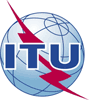 International telecommunication unionTelecommunication Standardization BureauInternational telecommunication unionTelecommunication Standardization BureauGeneva, 22 January 2016Geneva, 22 January 2016Ref:TSB Circular 194TSB Circular 194-	To Administrations of Member States of the Union-	To Administrations of Member States of the UnionTel:+41 22 730 5780+41 22 730 5780-	To Administrations of Member States of the Union-	To Administrations of Member States of the UnionFax:+41 22 730 5853+41 22 730 5853-	To Administrations of Member States of the Union-	To Administrations of Member States of the UnionE-mail:conformity@itu.intconformity@itu.intCopy:-	To ITU-T Sector Members;-	To ITU-T Associates;-	To ITU Academia;-	To the Chairmen and Vice-Chairmen of ITU-T Study Groups;-	To the Director of the Telecommunication Development Bureau;-	To the Director of the Radiocommunication BureauCopy:-	To ITU-T Sector Members;-	To ITU-T Associates;-	To ITU Academia;-	To the Chairmen and Vice-Chairmen of ITU-T Study Groups;-	To the Director of the Telecommunication Development Bureau;-	To the Director of the Radiocommunication BureauSubject:Performance assessment of mobile phones as gateways to car hands-free systems – invitation to test event and to on-demand testingPerformance assessment of mobile phones as gateways to car hands-free systems – invitation to test event and to on-demand testingPerformance assessment of mobile phones as gateways to car hands-free systems – invitation to test event and to on-demand testingPerformance assessment of mobile phones as gateways to car hands-free systems – invitation to test event and to on-demand testing